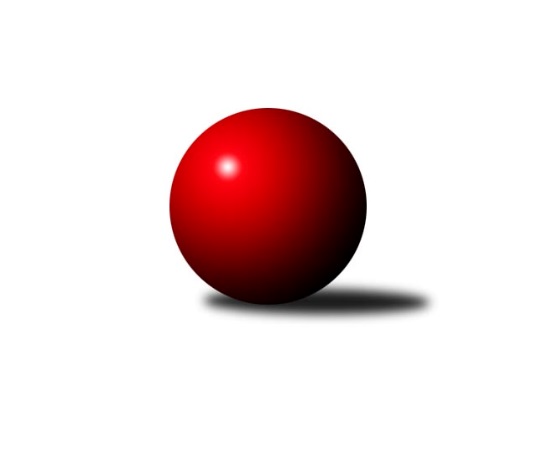 Č.6Ročník 2023/2024	15.8.2024 1.KLD D 2023/2024Statistika 6. kolaTabulka družstev:		družstvo	záp	výh	rem	proh	skore	sety	průměr	body	plné	dorážka	chyby	1.	SKK Náchod	6	6	0	0	12 : 0 	(53.0 : 27.0)	1675	12	1130	546	13	2.	KC Zlín	6	4	0	2	8 : 4 	(40.5 : 31.5)	1596	8	1101	496	28	3.	TJ Sokol Vracov	6	3	0	3	6 : 6 	(28.0 : 28.0)	1622	6	1118	504	22.5	4.	Jiskra Hylváty	6	3	0	3	6 : 6 	(45.5 : 50.5)	1600	6	1088	511	20.2	5.	TJ Valašské Meziříčí	6	1	0	5	2 : 10 	(28.0 : 28.0)	1531	2	1064	468	35.3	6.	SKK Hořice	6	1	0	5	2 : 10 	(13.0 : 43.0)	1487	2*	1034	453	36.5Tabulka doma:		družstvo	záp	výh	rem	proh	skore	sety	průměr	body	maximum	minimum	1.	SKK Náchod	3	3	0	0	6 : 0 	(32.5 : 15.5)	1709	6	1741	1670	2.	KC Zlín	3	3	0	0	6 : 0 	(34.5 : 13.5)	1607	6	1617	1595	3.	TJ Sokol Vracov	3	2	0	1	4 : 2 	(8.0 : 8.0)	1603	4	1648	1559	4.	Jiskra Hylváty	3	2	0	1	4 : 2 	(22.0 : 26.0)	1564	4	1584	1550	5.	SKK Hořice	3	0	0	3	0 : 6 	(6.5 : 21.5)	1544	0*	1597	1513	6.	TJ Valašské Meziříčí	3	0	0	3	0 : 6 	(11.0 : 9.0)	1506	0	1545	1475Tabulka venku:		družstvo	záp	výh	rem	proh	skore	sety	průměr	body	maximum	minimum	1.	SKK Náchod	3	3	0	0	6 : 0 	(20.5 : 11.5)	1664	6	1681	1636	2.	TJ Sokol Vracov	3	1	0	2	2 : 4 	(20.0 : 20.0)	1628	2	1670	1555	3.	Jiskra Hylváty	3	1	0	2	2 : 4 	(23.5 : 24.5)	1611	2	1638	1573	4.	KC Zlín	3	1	0	2	2 : 4 	(6.0 : 18.0)	1593	2	1626	1553	5.	TJ Valašské Meziříčí	3	1	0	2	2 : 4 	(17.0 : 19.0)	1540	2	1671	1428	6.	SKK Hořice	3	1	0	2	2 : 4 	(6.5 : 21.5)	1469	2	1537	1409Tabulka podzimní části:		družstvo	záp	výh	rem	proh	skore	sety	průměr	body	doma	venku	1.	SKK Náchod	6	6	0	0	12 : 0 	(53.0 : 27.0)	1675	12 	3 	0 	0 	3 	0 	0	2.	KC Zlín	6	4	0	2	8 : 4 	(40.5 : 31.5)	1596	8 	3 	0 	0 	1 	0 	2	3.	TJ Sokol Vracov	6	3	0	3	6 : 6 	(28.0 : 28.0)	1622	6 	2 	0 	1 	1 	0 	2	4.	Jiskra Hylváty	6	3	0	3	6 : 6 	(45.5 : 50.5)	1600	6 	2 	0 	1 	1 	0 	2	5.	TJ Valašské Meziříčí	6	1	0	5	2 : 10 	(28.0 : 28.0)	1531	2 	0 	0 	3 	1 	0 	2	6.	SKK Hořice	6	1	0	5	2 : 10 	(13.0 : 43.0)	1487	2* 	0 	0 	3 	1 	0 	2Tabulka jarní části:		družstvo	záp	výh	rem	proh	skore	sety	průměr	body	doma	venku	1.	TJ Sokol Vracov	0	0	0	0	0 : 0 	(0.0 : 0.0)	0	0 	0 	0 	0 	0 	0 	0 	2.	Jiskra Hylváty	0	0	0	0	0 : 0 	(0.0 : 0.0)	0	0 	0 	0 	0 	0 	0 	0 	3.	KC Zlín	0	0	0	0	0 : 0 	(0.0 : 0.0)	0	0 	0 	0 	0 	0 	0 	0 	4.	SKK Náchod	0	0	0	0	0 : 0 	(0.0 : 0.0)	0	0 	0 	0 	0 	0 	0 	0 	5.	TJ Valašské Meziříčí	0	0	0	0	0 : 0 	(0.0 : 0.0)	0	0 	0 	0 	0 	0 	0 	0 	6.	SKK Hořice	0	0	0	0	0 : 0 	(0.0 : 0.0)	0	0 	0 	0 	0 	0 	0 	0 Zisk bodů pro družstvo:		jméno hráče	družstvo	body	zápasy	v %	dílčí body	sety	v %	1.	Petr Doubek 	SKK Náchod 	10	/	5	(100%)		/		(%)	2.	Danny Tuček 	SKK Náchod 	10	/	6	(83%)		/		(%)	3.	Filip Mlčoch 	KC Zlín 	10	/	6	(83%)		/		(%)	4.	Tomáš Hanuš 	SKK Náchod 	9	/	5	(90%)		/		(%)	5.	Petr Bábík 	TJ Sokol Vracov 	8	/	5	(80%)		/		(%)	6.	Alexandr Polepil 	KC Zlín 	8	/	6	(67%)		/		(%)	7.	Jiří Komprs 	Jiskra Hylváty 	8	/	6	(67%)		/		(%)	8.	Andrea Prouzová 	SKK Náchod 	6	/	4	(75%)		/		(%)	9.	Filip Raštica 	TJ Sokol Vracov 	6	/	5	(60%)		/		(%)	10.	Andrea Juříčková 	TJ Valašské Meziříčí 	6	/	6	(50%)		/		(%)	11.	Lucie Zelinková 	Jiskra Hylváty 	6	/	6	(50%)		/		(%)	12.	Adam Záhořák 	KC Zlín 	6	/	6	(50%)		/		(%)	13.	Vojtěch Morávek 	Jiskra Hylváty 	6	/	6	(50%)		/		(%)	14.	Jaroslav Harca 	TJ Sokol Vracov 	6	/	6	(50%)		/		(%)	15.	Anthony Šípek 	Jiskra Hylváty 	5	/	4	(63%)		/		(%)	16.	Veronika Kábrtová 	SKK Náchod 	4	/	2	(100%)		/		(%)	17.	Vít Černý 	SKK Hořice 	4	/	4	(50%)		/		(%)	18.	Jakub Valko 	TJ Sokol Vracov 	4	/	6	(33%)		/		(%)	19.	Jakub Hrabovský 	TJ Valašské Meziříčí 	4	/	6	(33%)		/		(%)	20.	František Svoboda 	KC Zlín 	4	/	6	(33%)		/		(%)	21.	Tomáš Juříček 	TJ Valašské Meziříčí 	4	/	6	(33%)		/		(%)	22.	Kristýna Bártová 	SKK Náchod 	2	/	1	(100%)		/		(%)	23.	Jakub Šťastný 	TJ Sokol Vracov 	2	/	1	(100%)		/		(%)	24.	Josef Zbranek 	TJ Valašské Meziříčí 	2	/	3	(33%)		/		(%)	25.	Adam Hermoch 	SKK Hořice 	2	/	5	(20%)		/		(%)	26.	Adéla Fikarová 	SKK Hořice 	2	/	6	(17%)		/		(%)	27.	Patrik Lacina 	TJ Valašské Meziříčí 	0	/	1	(0%)		/		(%)	28.	Tomáš Doucha 	SKK Náchod 	0	/	1	(0%)		/		(%)	29.	Jakub Pavlica 	TJ Valašské Meziříčí 	0	/	2	(0%)		/		(%)	30.	Veronika Košťálová 	SKK Hořice 	0	/	3	(0%)		/		(%)	31.	Dominik Tázlar 	SKK Hořice 	0	/	5	(0%)		/		(%)Průměry na kuželnách:		kuželna	průměr	plné	dorážka	chyby	výkon na hráče	1.	SKK Nachod, 1-4	1672	1136	536	18.2	(418.1)	2.	SKK Hořice, 1-4	1602	1094	508	25.7	(400.6)	3.	TJ Sokol Vracov, 1-4	1573	1075	497	31.2	(393.4)	4.	KC Zlín, 1-4	1562	1076	485	29.8	(390.6)	5.	Hylváty, 1-2	1559	1080	479	22.2	(389.9)	6.	TJ Valašské Meziříčí, 1-4	1548	1064	484	28.5	(387.0)Nejlepší výkony na kuželnách:SKK Nachod, 1-4SKK Náchod	1741	2. kolo	Danny Tuček 	SKK Náchod	599	2. koloSKK Náchod	1715	5. kolo	Danny Tuček 	SKK Náchod	596	5. koloSKK Náchod	1670	6. kolo	Veronika Kábrtová 	SKK Náchod	589	2. koloTJ Sokol Vracov	1659	2. kolo	Filip Mlčoch 	KC Zlín	580	5. koloKC Zlín	1626	5. kolo	Petr Doubek 	SKK Náchod	570	6. koloJiskra Hylváty	1623	6. kolo	Jaroslav Harca 	TJ Sokol Vracov	568	2. kolo		. kolo	Danny Tuček 	SKK Náchod	565	6. kolo		. kolo	Petr Doubek 	SKK Náchod	564	5. kolo		. kolo	Tomáš Hanuš 	SKK Náchod	555	5. kolo		. kolo	Alexandr Polepil 	KC Zlín	554	5. koloSKK Hořice, 1-4SKK Náchod	1676	3. kolo	Petr Doubek 	SKK Náchod	607	3. koloTJ Sokol Vracov	1670	6. kolo	Petr Bábík 	TJ Sokol Vracov	592	6. koloJiskra Hylváty	1638	5. kolo	Vít Černý 	SKK Hořice	582	3. koloSKK Hořice	1597	3. kolo	Jaroslav Harca 	TJ Sokol Vracov	577	6. koloSKK Hořice	1521	6. kolo	Vojtěch Morávek 	Jiskra Hylváty	558	5. koloSKK Hořice	1513	5. kolo	Anthony Šípek 	Jiskra Hylváty	550	5. kolo		. kolo	Vít Černý 	SKK Hořice	546	5. kolo		. kolo	Vít Černý 	SKK Hořice	546	6. kolo		. kolo	Danny Tuček 	SKK Náchod	540	3. kolo		. kolo	Jiří Komprs 	Jiskra Hylváty	530	5. koloTJ Sokol Vracov, 1-4TJ Valašské Meziříčí	1671	5. kolo	Tomáš Juříček 	TJ Valašské Meziříčí	589	5. koloTJ Sokol Vracov	1648	1. kolo	Jaroslav Harca 	TJ Sokol Vracov	587	1. koloTJ Sokol Vracov	1601	3. kolo	Jaroslav Harca 	TJ Sokol Vracov	576	5. koloTJ Sokol Vracov	1559	5. kolo	Petr Bábík 	TJ Sokol Vracov	554	3. koloKC Zlín	1553	3. kolo	Andrea Juříčková 	TJ Valašské Meziříčí	547	5. koloSKK Hořice	1409	1. kolo	Filip Raštica 	TJ Sokol Vracov	537	3. kolo		. kolo	Josef Zbranek 	TJ Valašské Meziříčí	535	5. kolo		. kolo	Petr Bábík 	TJ Sokol Vracov	531	1. kolo		. kolo	Jakub Valko 	TJ Sokol Vracov	530	1. kolo		. kolo	Alexandr Polepil 	KC Zlín	524	3. koloKC Zlín, 1-4KC Zlín	1617	4. kolo	Alexandr Polepil 	KC Zlín	583	1. koloKC Zlín	1608	2. kolo	Filip Mlčoch 	KC Zlín	574	4. koloKC Zlín	1595	1. kolo	Vojtěch Morávek 	Jiskra Hylváty	558	2. koloJiskra Hylváty	1573	2. kolo	Filip Mlčoch 	KC Zlín	557	2. koloTJ Valašské Meziříčí	1521	1. kolo	Tomáš Juříček 	TJ Valašské Meziříčí	549	1. koloSKK Hořice	1460	4. kolo	Adam Záhořák 	KC Zlín	533	2. kolo		. kolo	Alexandr Polepil 	KC Zlín	524	4. kolo		. kolo	Adam Záhořák 	KC Zlín	519	4. kolo		. kolo	Alexandr Polepil 	KC Zlín	518	2. kolo		. kolo	Jiří Komprs 	Jiskra Hylváty	515	2. koloHylváty, 1-2SKK Náchod	1681	1. kolo	Danny Tuček 	SKK Náchod	575	1. koloJiskra Hylváty	1584	1. kolo	Jiří Komprs 	Jiskra Hylváty	561	1. koloJiskra Hylváty	1559	4. kolo	Tomáš Hanuš 	SKK Náchod	558	1. koloTJ Sokol Vracov	1555	4. kolo	Jaroslav Harca 	TJ Sokol Vracov	557	4. koloJiskra Hylváty	1550	3. kolo	Petr Doubek 	SKK Náchod	548	1. koloTJ Valašské Meziříčí	1428	3. kolo	Vojtěch Morávek 	Jiskra Hylváty	536	3. kolo		. kolo	Lucie Zelinková 	Jiskra Hylváty	529	4. kolo		. kolo	Vojtěch Morávek 	Jiskra Hylváty	525	1. kolo		. kolo	Anthony Šípek 	Jiskra Hylváty	521	4. kolo		. kolo	Petr Bábík 	TJ Sokol Vracov	510	4. koloTJ Valašské Meziříčí, 1-4SKK Náchod	1636	4. kolo	Alexandr Polepil 	KC Zlín	587	6. koloKC Zlín	1599	6. kolo	Andrea Juříčková 	TJ Valašské Meziříčí	560	6. koloTJ Valašské Meziříčí	1545	6. kolo	Veronika Kábrtová 	SKK Náchod	556	4. koloSKK Hořice	1537	2. kolo	Petr Doubek 	SKK Náchod	542	4. koloTJ Valašské Meziříčí	1497	2. kolo	Andrea Prouzová 	SKK Náchod	538	4. koloTJ Valašské Meziříčí	1475	4. kolo	Adam Hermoch 	SKK Hořice	531	2. kolo		. kolo	Danny Tuček 	SKK Náchod	530	4. kolo		. kolo	Tomáš Juříček 	TJ Valašské Meziříčí	518	2. kolo		. kolo	Filip Mlčoch 	KC Zlín	510	6. kolo		. kolo	Andrea Juříčková 	TJ Valašské Meziříčí	507	4. koloČetnost výsledků:	2.0 : 0.0	10x	0.0 : 2.0	8x